Antibiotic Use in Cattle: Traffic light diagram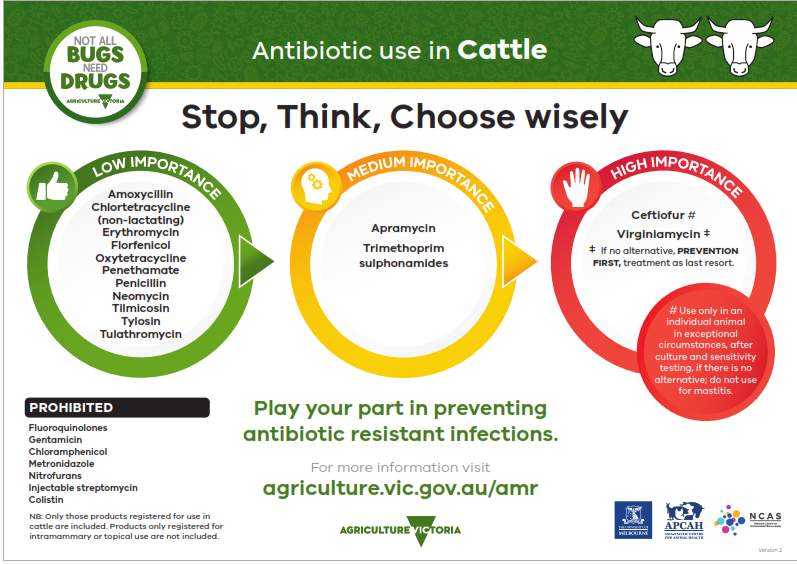 Stop, Think, Choose wiselyThe information provided sets out the prioritisation of antibiotics for use by veterinarians as per Antibacterial Importance Ratings developed by the Australian Government with expert advice from the Australian Strategic and Technical Advisory Group (ASTAG).LOW IMPORTANCE (in a green circle)Amoxycillin Chlortetracycline (non-lactating)ErythromycinFlorfenicolOxytetracyclinePenethamatePenicillinNeomycinTilmicosinTylosinTulathromycinMEDIUM IMPORTANCE (in a yellow circle)ApramycinTrimethoprim sulphonamidesHIGH IMPORTANCE (in a red circle)Ceftiofur (Use only in an individual animal in exceptional circumstances, after culture and sensitivity testing, if there is no alternative; do not use for mastitits)Virginiamycin (If no alternative, PREVENTION FIRST, treatment as a last resort.)ProhibitedFluoroquinolonesGentamicinChloramphenicolMetronidazoleNitrofuransInjectable streptomycinColistinNote: Only those products registered for use in cattle are included. Products only registered for topical or intramammary use are not included in this list.Play your part in preventing antibiotic resistant infectionsFor more information visit the Antibiotic resistant infections page of the Agriculture Victoria website at agriculture.vic.gov.au/amrAgriculture Victoria logoDeveloped and designed by Agriculture Victoria, the University of Melbourne, the Asia-Pacific Centre for Animal Health and the National Centre for Antimicrobial Stewardship.